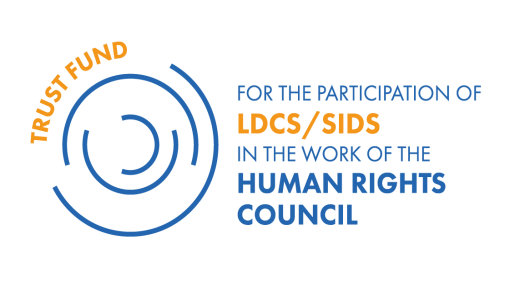 VISA INFORMATION FORM NAME OF THE APPLICANT:COUNTRY:Functional Title:Ministry /Government Office:The APPLICANT will need a Swiss/Schengen visa to participate in the programme: Yes / No (please circle the appropriate response)If No, please explain and provide a legible copy of the visa in your passportIf Yes, please provide clarification below:Contact details of the applicant:Email address (official):Email address (private):Mobile number: (+ country code)Passport:Diplomatic / Regular (please circle the appropriate response)Passport number:Date and place of issue: Date of expiration (the passport must be valid for at least 6 months after the end of the delegates programme and return to the home country or official duty station): Contact details of the nearest Embassy/Consulate that can deliver a Schengen Visa:Country of the Embassy/Consulate:Location: city/country:Email address of the Embassy/Consulate: IMPORTANT: It is the responsibility of the applicant to undertake all the necessary arrangements to secure his/her visa. The submission of this form is mandatory and should be included in the application package.[Date]									[Signature of applicant]